تعليمات للطلبة الجدد والقدامى حول الاشتراك في المكتبة  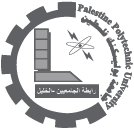 تعليمات للطلبة الجدد والقدامى حول الاشتراك في المكتبة واستخدامها أعزائنا الطلبة الجدد،،، نرحب بكم في جامعة بوليتكنيك فلسطين متمنين لكم حياة جامعية مكللة بالنجاح والتوفيق، ونود أن نوضح لكم الأنظمة والتعليمات الخاصة بالاشتراك في مكتبة الجامعة واستخدام مقتنياتها.  أعزائنا الطلبة القدامى،،، أهلا بعودتكم إلى جامعتكم متمنين لكم دوام التقدم والنجاح، وإننا نود أن نؤكد لكم بأن موظفي المكتبة على استعداد تام لمساعدتكم وتلبية طلباتكم متمنين منكم التعاون مع موظفي المكتبة في الحفاظ على مكتبتكم والارتقاء بها إلى الأفضل.  في الجامعة مكتبتان لخدمة الطلبة، الأولى تخدم طلبة كلية "العلوم الإدارية ونظم المعلومات" وتقع في الطابق الخامس من مبنى أبو رمان، والثانية تخدم كليات "الهندسة والتكنولوجيا" و "تكنولوجيا المعلومات وهندسة الحاسوب" و "العلوم التطبيقية" و "المهن التطبيقية" وتقع في الطابق الأرضي من مبنى C في وادي الهرية. للاطلاع على التعليمات الخاصة بالمكتبة والاشتراك فيها عليكم بزيارة الرابط التالي: http://library.ppu.edu/ar/instructions.aspxمتمنين لكم دوام التقدم والنجاحشاكرين لكم حسن تعاونكمادارةالمكتبة03/09/2012